																					                    Aprobat, 						                                          Primar         Kereskényi GáborCAIET DE SARCINIpentru servicii de evaluare privind stabilirea valorii de piață a unor imobile 1. Obiectul caietului de sarcini  este întocmirea de rapoarte de evaluare pentru următoarele imobile:- Apartament- proprietatea municipiului Satu Mare, identificat prin CF nr. 174949-C2-U19, situat în Satu Mare, Piața Libertății nr. 16, ap.15  – în vederea vânzării; - Apartament proprietatea Statului Român, identificat prin CF nr. 151318, situat în satu Mare, str.Neajlov  nr. 11, bl. 51, ap.78 – în vederea vânzării;- teren intravilan, proprietatea Statului Român, identificat prin nr. cadastral 178474, situat în Municipiul satu Mare, în suprafață totală de  906 mp, în vederea stabilirii dreptului de superficie cu titlu oneros;2. LEGISLAȚIE Achiziționarea serviciilor se va face cu respectarea strictă a:▪ Legii nr. 98/2016 privind achizițiile publice cu modificările și completările ulterioare; ▪ Hotărârea nr. 395/2016 pentru aprobarea Normelor metodologice de aplicare a  prevederilor referitoare  la atribuirea contractului de achiziție publică /acordului cadru din Legea nr. 98/2016 privind achizițiile publice, cu modificările și completările ulterioare;   3. criterii de selecție a serviciilor de evaluare:3.1. Valoarea de achiziție a serviciilor de evaluare pentru imobilul descris la Clauza 1 Obiectul caietului de sarcini,  va fi ”prețul cel mai scăzut”, potrivit art. 34 din HG nr. 395/2016. 3.2. Plata rapoartelor de evaluare se va face după predarea acestora și întocmirea procesului verbal de recepție. 4. REGULI OBLIGATORII REFERITOARE LA CONDIŢIILE DE MUNCĂ ŞI DE PROTECŢIA MUNCII:     La prestarea serviciilor ce fac obiectul prezentului caiet de sarcini, vor fi respectate prevederile Legii securității și sănătății în muncă nr. 319/2006, și ale tuturor actelor normative subsecvente  (norme specifice de protecție a muncii).  5. Prestatorul are următoarele obligații:a) de a începe prestarea serviciilor în cel mai scurt timp de la primirea Notei de comandă, astfel încât finalizarea  convenită de părți să fie respectată, respectiv 15 zile lucrătoare de la data inspecției imobilelor.b) prestatorul este pe deplin responsabil pentru prestarea serviciilor în conformitate cu termenul asumat  prin oferta de prestare a serviciilor;c)  să informeze achizitorul în cazul imposibilității realizării serviciilor de evaluare și să justifice cauzele ce conduc la această situație;d) rapoartele de evaluare vor fi prezentate achizitorului în câte două exemplare pe suport fizic, și câte un exemplar pe suport electronic.6 .Recepția:6.1. Rapoartele de evaluare pentru imobilele proprietate privată descris la punctul 1, vor fi recepționate de compartimentul de specialitate care a lansat cererea de evaluare..7. Valoarea ofertei:7.1.  (1) Valoarea ofertei se va stabili pe baza necesarului de ore și a tarifului orar necesar întocmirii evaluării.(2) Ofertantul va prezenta în propunerea financiară valoarea totală a serviciilor fără TVA.8. Sancțiuni pentru neexecutarea la termen:81. Nerespectarea termenului de predare a lucrării se penalizează cu 1% din valoarea lucrării pentru fiecare zi de întârziere.9. Plata serviciilor:9.1. Plata serviciilor de evaluare se va face de către beneficiar (achizitor) în baza notei de comandă și a facturii întocmite, vizată de reprezentantul desemnat de autoritatea publică.  Șef serviciuFaur MihaelaȘCM/2ex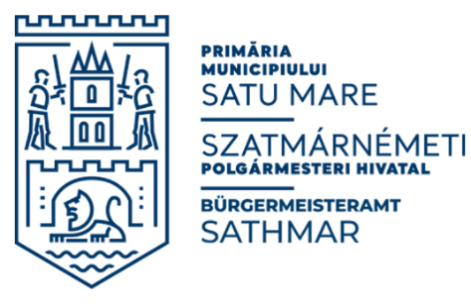 Număr înregistrare:_______/____05.2024 Serviciul Patrimoniu, Concesionări, Închirieri E-mail: patrimoniu@primariasm.ro Tel: 0261.702.521, 0261.702. 522